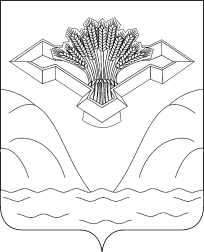 СОБРАНИЕ ПРЕДСТАВИТЕЛЕЙСЕЛЬСКОГО ПОСЕЛЕНИЯ ПИСКАЛЫМУНИЦИПАЛЬНОГО РАЙОНА СтавропольскийСАМАРСКОЙ ОБЛАСТИРЕШЕНИЕ         «05» июня 2019г.								№ 147О внесении изменений в решение Собрания представителей сельского поселения Пискалы № 9 от 12.10.2015 г. «Об утверждении Регламента Собрания представителей сельского поселения Пискалы муниципального  района Ставропольский Самарской области»Руководствуясь пунктом 10 статьи 40 Федерального закона  от 06.10.2003 г. № 131-ФЗ «Об общих принципах организации местного самоуправления в Российской Федерации», Уставом сельского поселения Пискалы, Собрание представителей сельского поселения ПискалыРЕШИЛО:Внести следующее изменение в Решение Собрания представителей сельского поселения Пискалы № 9 от 12.10.2015 г. «Об утверждении Регламента Собрания представителей сельского поселения Пискалы муниципального  района Ставропольский Самарской области»:Пункт 5 статьи 3 главы 1 Регламента изложить в следующей редакции: «5. Кандидат считается избранным на должность председателя Собрания представителей, если в результате голосования он получил более половины голосов от установленной численности депутатов».Пункт 5 статьи 15 главы 5 Регламента изложить в следующей редакции: «5. Кандидат считается избранным на должность Главы поселения, если в результате голосования он получил более половины голосов от установленной численности депутатов».Настоящее решение вступает в силу с момента подписания.Опубликовать настоящее Решение в районной газете «Ставрополь-на Волге. Официальное опубликование» и на официальном сайте администрации сельского поселения Пискалы в сети интернет http://_piskali.stavrsp.ru/Председатель Собрания представителейСельского поселения Пискалы                                                      А.А.Рассолов